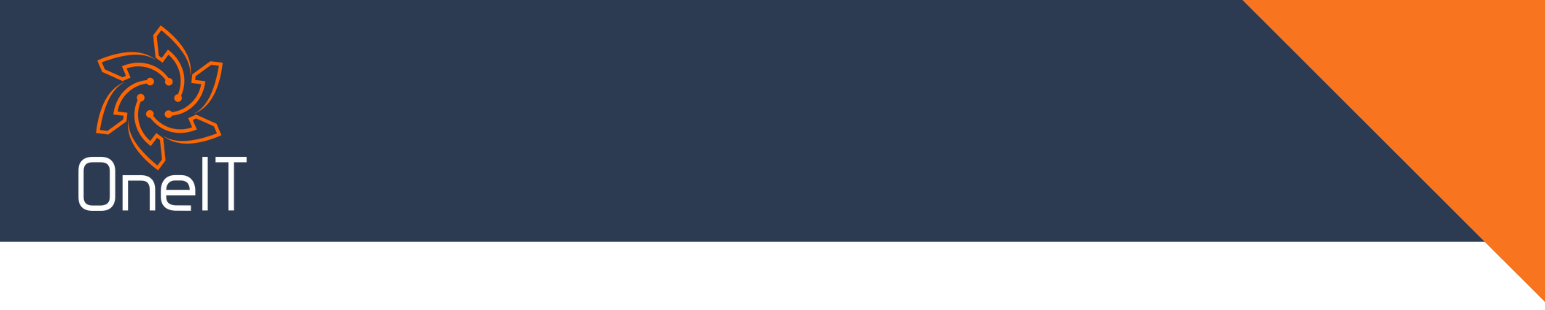 LEVEL 10 MEETING AGENDADate:Meeting manager: 	Agenda manager: 	Segue (good news review)					5 minutes 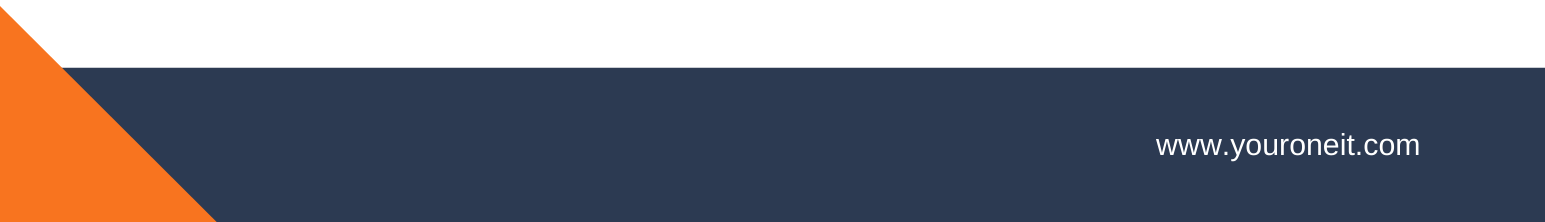 Scorecard (No discussion. If any are not hit, move them to IDS)			5 minutesRock review (No discussion. If any are not on track, move to IDS)		5 minutesCustomer/employee headlines					5 minutesTo-Do List (7-day goals from last meeting, all should be complete each week)	5 minutesItem 1 (complete or not complete – no discussion)Item 2 (complete or not complete – no discussion)IDS (List in order of importance) (Any action items get added to To-Do list)		60 minutesIssue 1Issue 2Conclude (Recap To-Do list, any organizational messages needed?)		5 minutes